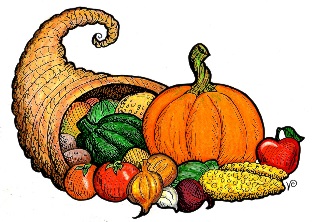 Fox Mill Thanksgiving LuncheonThursday, November 16, 2017Line 1 (Stage Side)Line 1 (Stage Side)Line 1 (Stage Side)Line 1 (Stage Side)Line 2 (Window Side)Line 2 (Window Side)Line 2 (Window Side)Line 2 (Window Side)TeacherTimeDining LocationTablesTeacherTimeDining LocationTablesBekenstein (K)10:30-11:05Café1Fernandez(K)10:40-11:15Café2Musti(K)10:50-11:20Café3Byrum/Villarreal(ID)11:00-11:35Café4 Moran (1st)11:05-11:40Gym5Treharne (1st)11:10-11:45Gym6Nakayama (1st)11:15-11:50Gym7 Clarke(1st)11:20-11:55Gym8Gibson (2nd)11:25-12:00Café1 Nandury (2nd)11:30-12:05Café2Endo (2nd)11:35-12:05Café3Na(2nd)11:40-12:15Café4Hardtke(3rd)11:45-12:20Gym5Rabb(3rd)11:50-12:25Gym6Daiten(3rd)11:55-12:30Gym7Arnold(3rd) 12:00-12:35Gym8Jennings(6th)12:05-12:40Café1Lesko(6th)12:10-12:45Café2Walther(6th)12:15-12:50Café3Linam(6th)12:20-12:55Café 4Barker(5th)12:25-1:00Gym5Stanton(5th)12:30-1:05Gym6Frost(5th)12:35-1:10Gym7Gaba(5th)12:40-1:15Gym8 Vinson(4th)12:45-1:20Café1 LaMothe(4th)12:50-1:25Café2 Adams(4th)12:55-1:30Cafe3Otsuka(4th)1:00-1:35Café 4